Przysposobienie do pracyTemat: Wartość odżywcza i podział owoców na grupy. Zastosowanie owoców i przetworów owocowych w potrawach.Proszę przepisać temat lekcji do zeszytu przedmiotowego, zapoznać się z materiałem zamieszczonym poniżej i wypełnić kartę pracy. KARTA PRACYZadanie nr 1Wymienione owoce zalicz do odpowiedniej grupy. (Tabelę przepisz do zeszytu.)GRUPY OWOCÓWjabłko                                  śliwka                                    gruszkaczereśnia                             wiśnia                                    brzoskwiniaporzeczka                            kiwi                                       bananżurawina                             winogrona                             orzech włoskipigwa                                  ananas                                    truskawkamigdał                                 orzech kokosowy                  pomarańczacytryna                                morelaagrest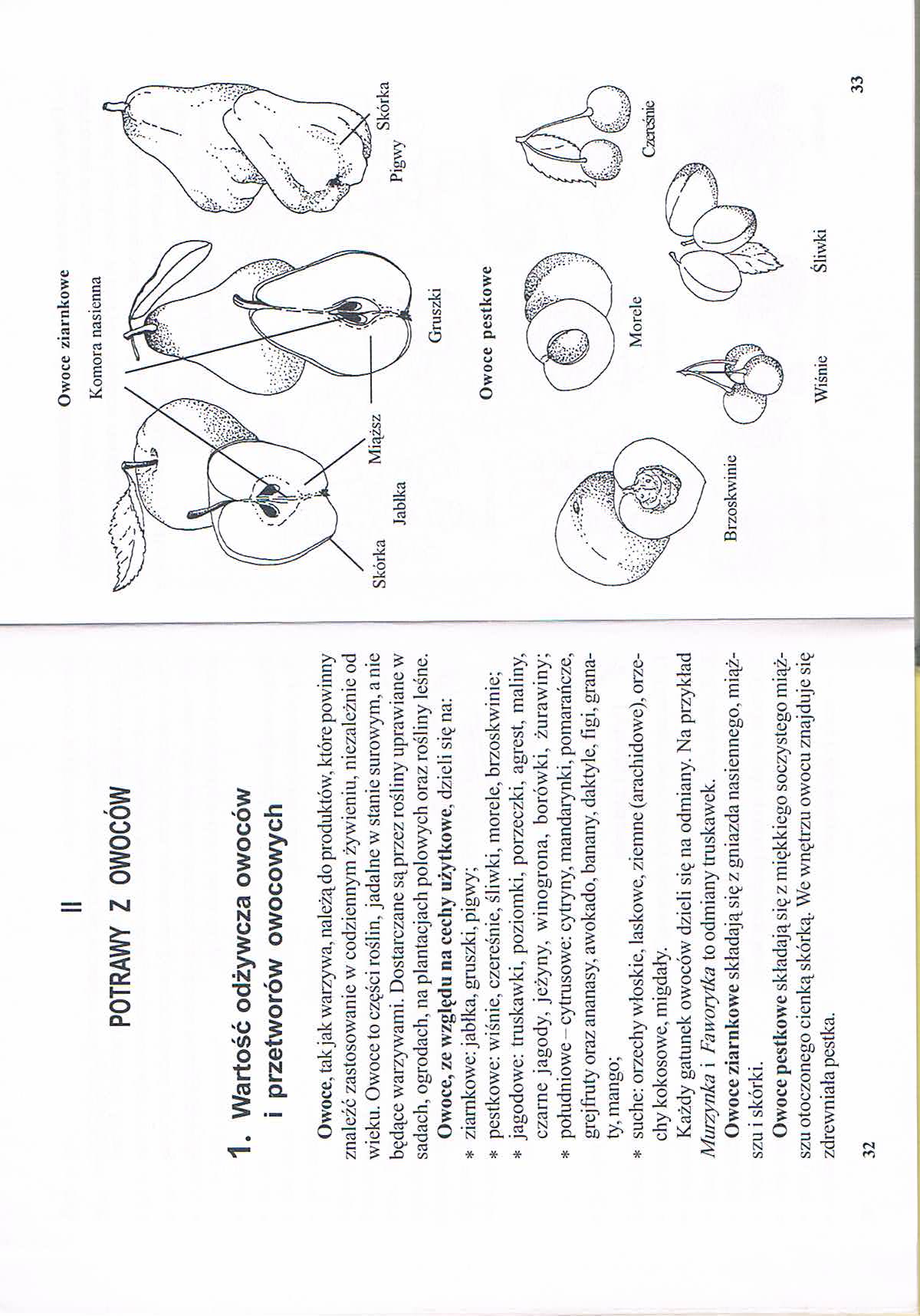 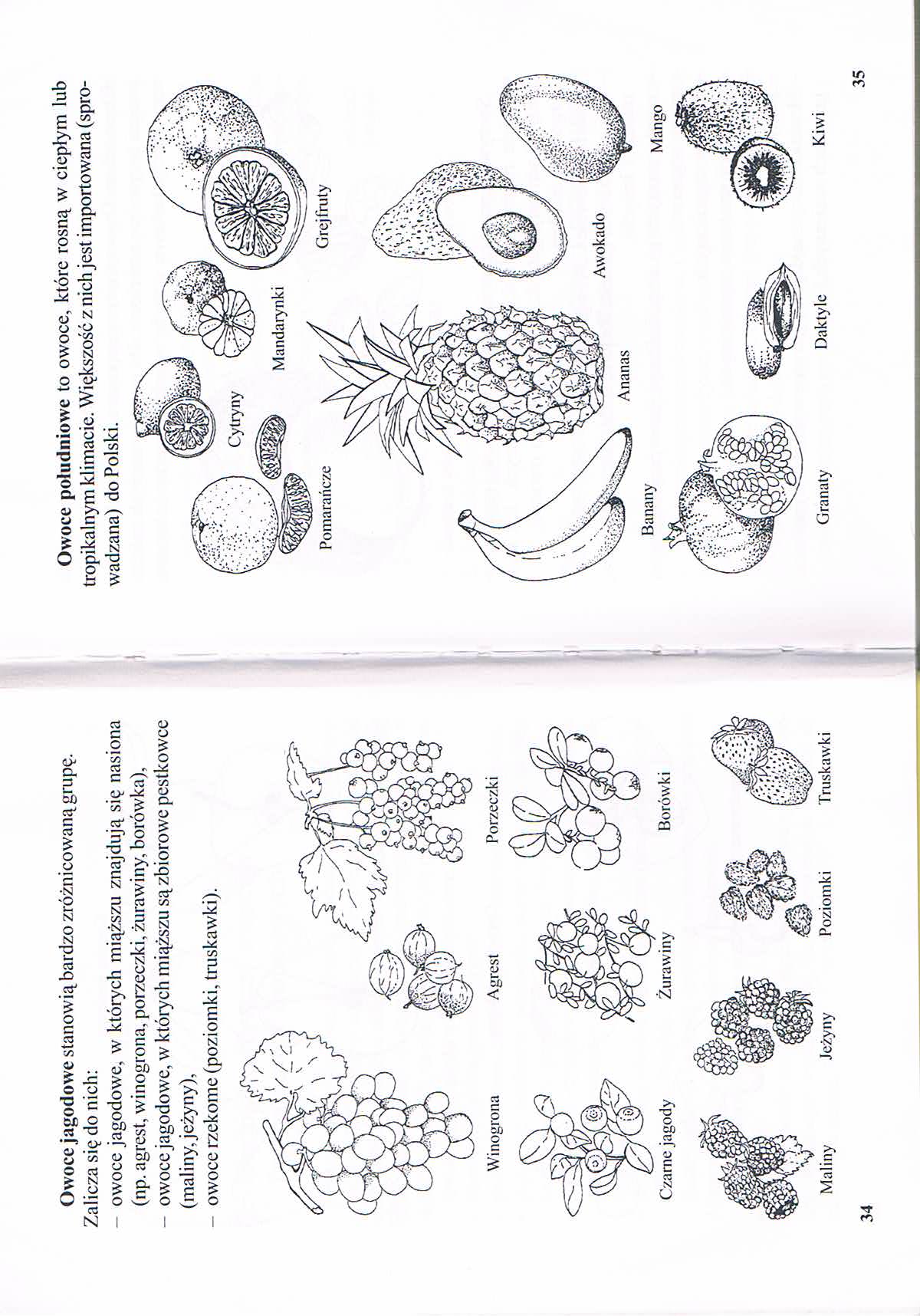 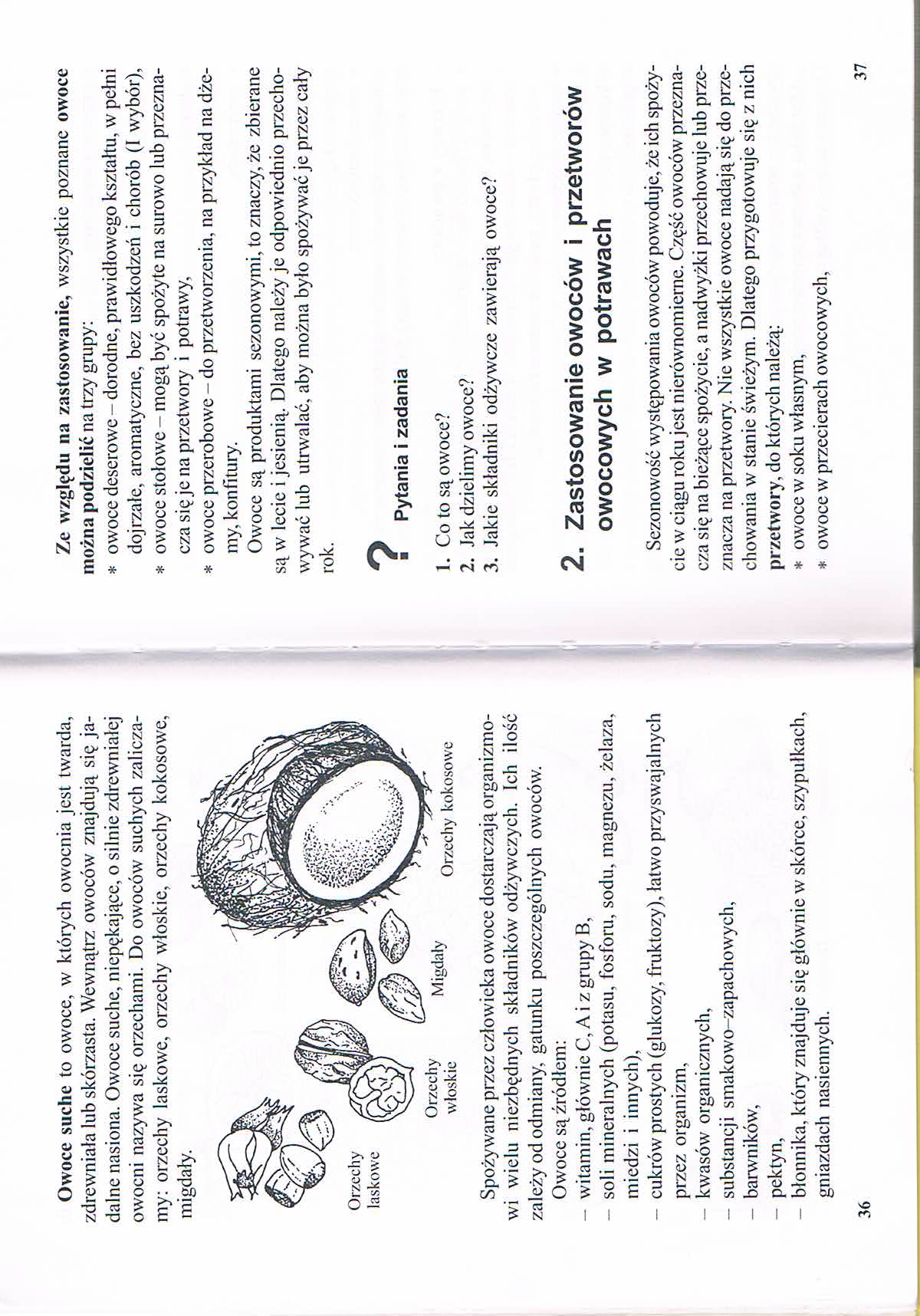 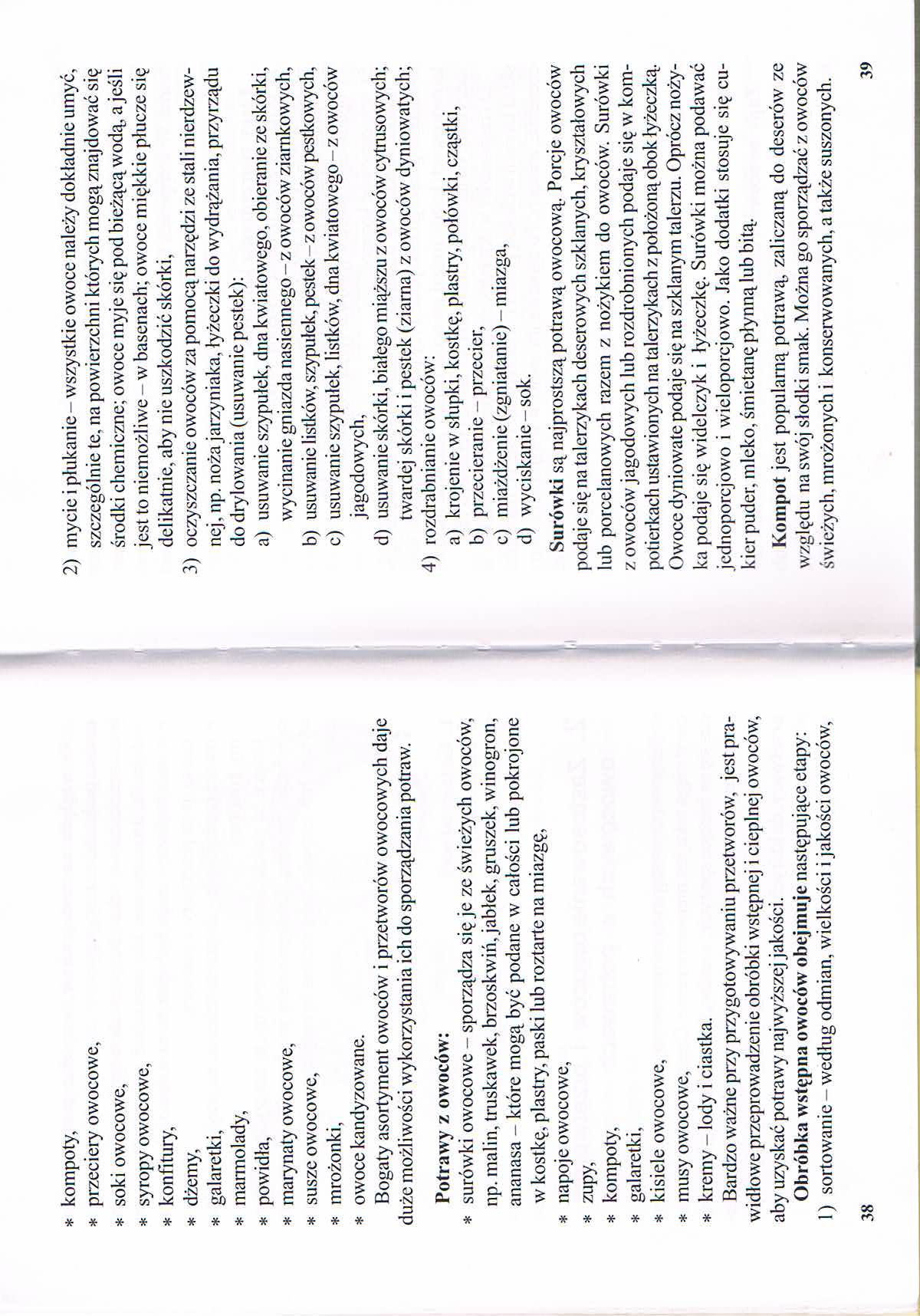 Owoce jagodoweOwoce pestkoweOwoce ziarnkoweOwoce sucheOwoce południowe